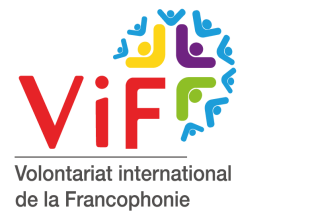 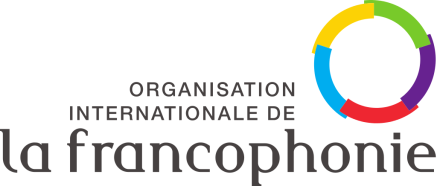 A renvoyer aux adresses suivantes :yves.nassouri@francophonie.org ;mireille.roux@francophonie.org ; angelique.yehouessi@francophonie.orgDate limite de dépôt 15/05/2018Attention : Veuillez joindre à cette fiche de poste, l’annexe sur la contribution à la prise en charge du/des volontaire(s)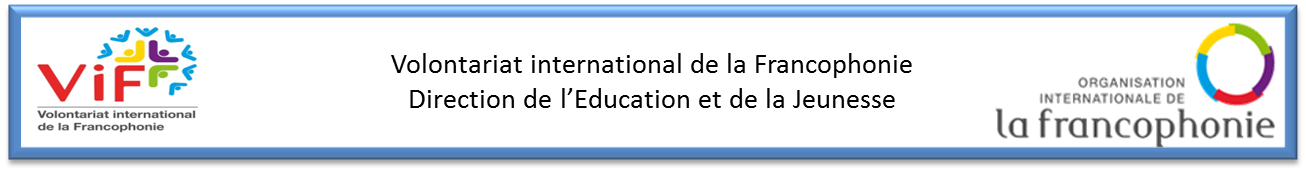  Contribution à la prise en charge du/des volontaire(s)Promotion 2019 – Date limite de dépôt 15/05/2018A renvoyer accompagné de la fiche de poste dûment remplie	Par la présente, je déclare : Avoir pris connaissance de toutes les modalités du programme de Volontariat international de la Francophonie et du processus de récolte de poste ;et  m’engage à  (cocher les mentions utiles) : Mettre à la disposition du/des volontaire(s)   recruté(s) un titre de transport aller/retour pour la période de la mission (1ère semaine de janvier 2017 à la dernière semaine de décembre 2017) ; Mettre à la disposition du/des volontaire(s) recruté(s) un logement lui/leur verser 30% de l’indemnité de subsistance (cf. tableau des indemnités en pièce jointe).Ou  Prendre en charge la totalité des frais liés au déploiement du/des volontaire(s) Autres :………………………………………………………………………………………………………………………………………………………………………………………………………………………………………..Nom et prénom du représentant de la structure :	                                        Date :	Signature et cachet :	Informations sur la structure d’accueilInformations sur la structure d’accueilNom de la structureCoordonnéesAdresse :Pays :Téléphone :Site web :Représentant légal Nom/PrénomFonction :Courriel :   @Téléphone :Personne en charge du suivi du volontaireNom/Prénom Fonction :Courriel :    @Téléphone :Raison d’être et description de la structure d’accueil Raison d’être et description de la structure d’accueil Nombre de salariés :Intitulé du poste de volontaire	Informations sur la mission du volontaireObjectifs généraux et finalité du projet auquel contribuera le volontaireRésultats attendus de la mission du volontaire au sein de la structure d’accueil (à court, moyen et long termes)Description (si possible exhaustive) des tâches et activités prévues lors de la missionActivité 1 :Activité 2 :Activité 3 :TIdentification du profil et des qualifications recherchéesIdentification du profil et des qualifications recherchéesNiveau de formation □ BAC + 2                                              □ BAC + 3□ BAC + 4                                              □ BAC + 5 et plusFormations requises, (si plusieurs domaines de formation peuvent intervenir, merci de les classer en les hiérarchisant du chiffre 1 à XX ):Formations requises, (si plusieurs domaines de formation peuvent intervenir, merci de les classer en les hiérarchisant du chiffre 1 à XX ):Compétences et aptitudes requises (savoir-faire)Qualités requises (savoir-être)Niveau d’expérience requis Hors période de stage □ Jeunes diplômés acceptés                          □ Minimum 6 mois	                                                □ Minimum 12 mois                                         □ Minimum 18 moisLangues et niveau requis Contrainte(s) éventuelle(s) du posteStructure /Organisation